Инструкция по автоматической настройке ЭП Скачайте и запустите программу для автоматической настройки ЭП.Нажмите "Далее".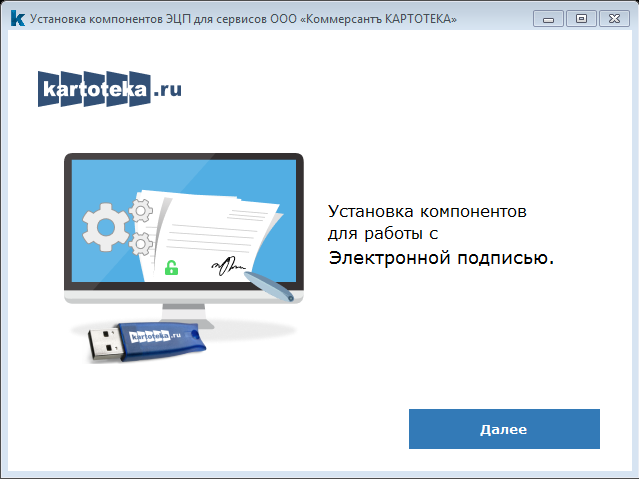 Если вы приобретали лицензию "КриптоПро CSP", то введите серийный номер в соответствующее поле и нажмите "Начать установку". Если же вы НЕ приобрели лицензионную версию программы, то просто нажмите "Начать установку".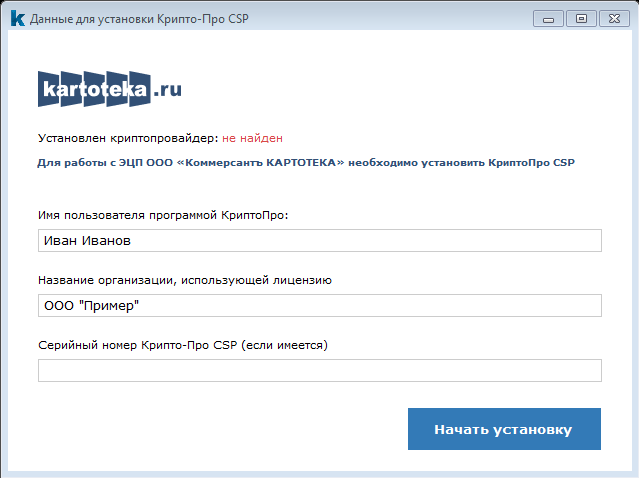 Выберете необходимые пункты установки (рекомендуем выбрать всё) и нажмите "Начать установку".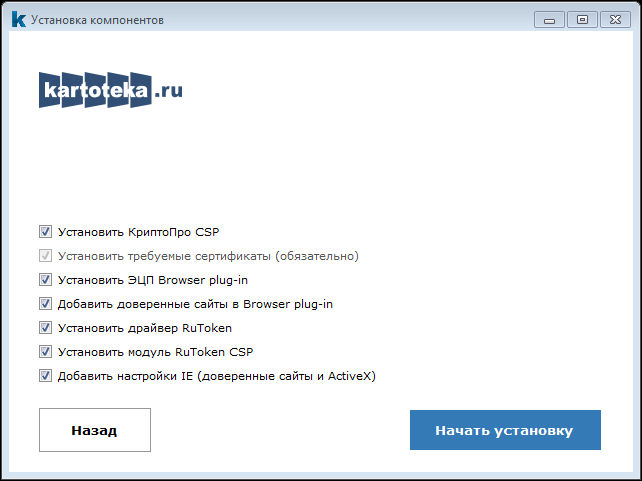 Дождитесь окончания установки и нажмите кнопка "Установка закончена".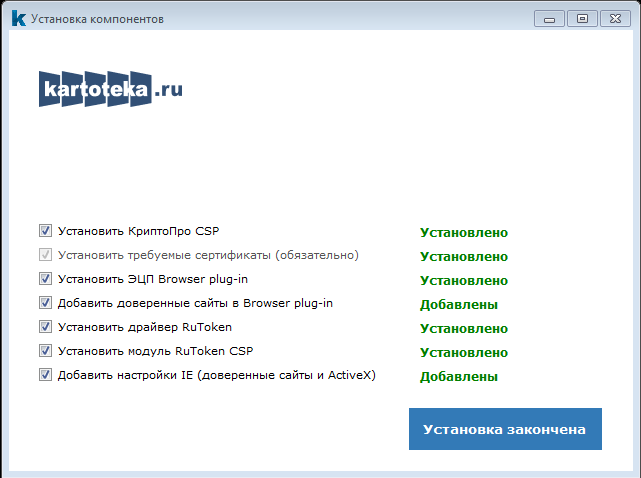 Выберете пункт "Перезагрузить сейчас" и "Завершить" чтобы компьютер начал перезагрузку или "Перезагрузить позже" и "Завершить" чтобы перезагрузить его потом вручную.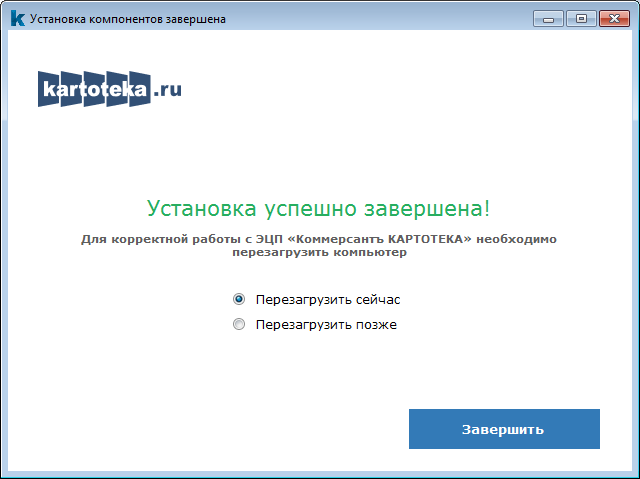 Работа с программой по автоматической настройке закончена. На Ваше рабочее место было установлено необходимое ПО для работы с ЭП и корневые сертификаты УЦ "Картотека". После перезагрузки компьютера необходимо совершить следующие действия: - Установить личный сертификат ЭП- Настроить браузер для работы с ЭП